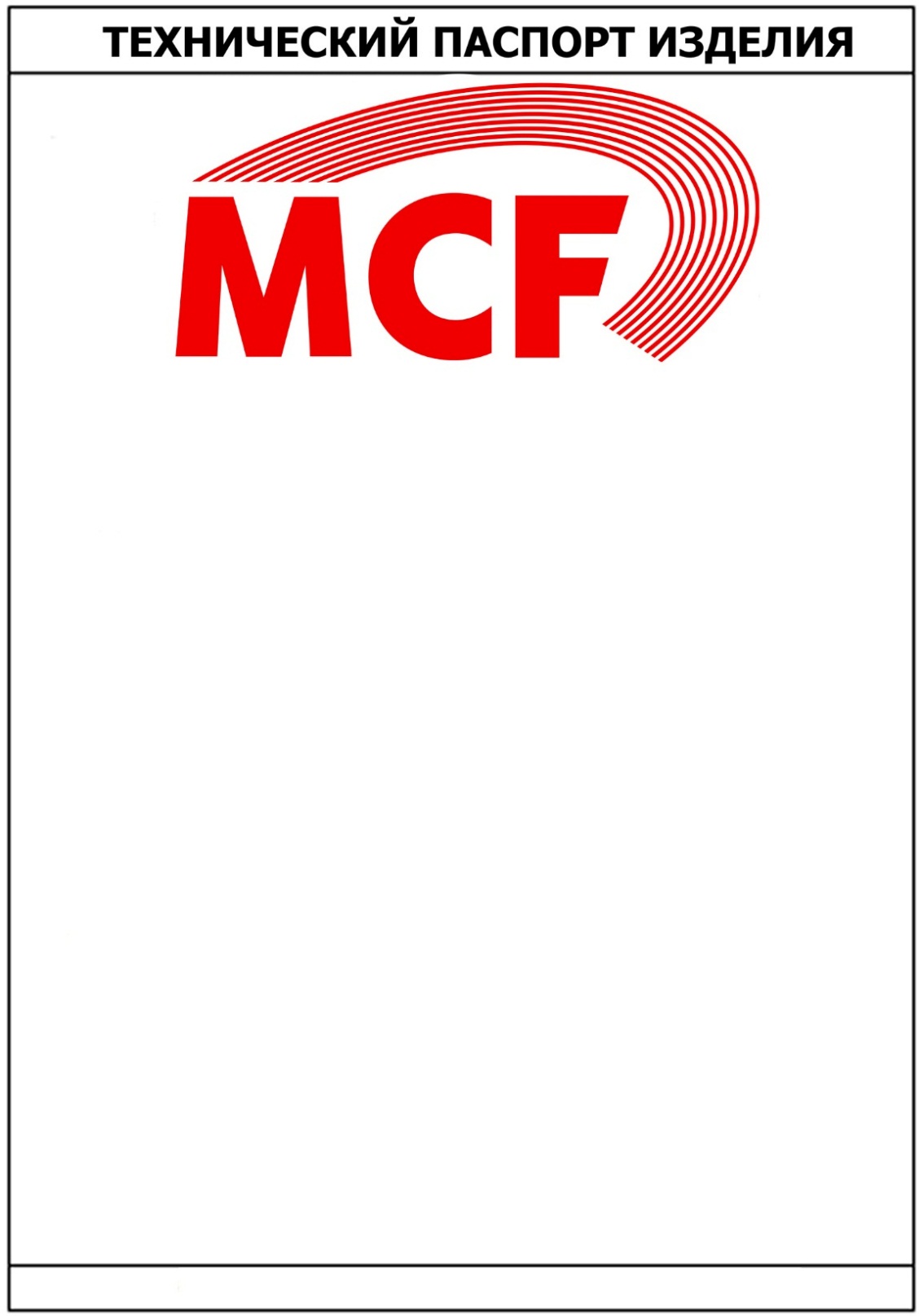 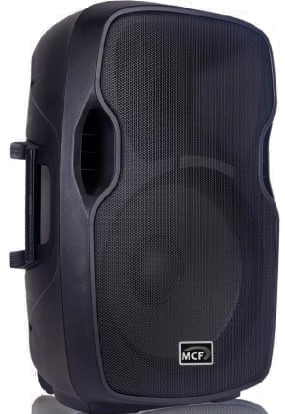 АКУСТИЧЕСКАЯ СИСТЕМАMCF F-12J+MCF F-12J+ NEXT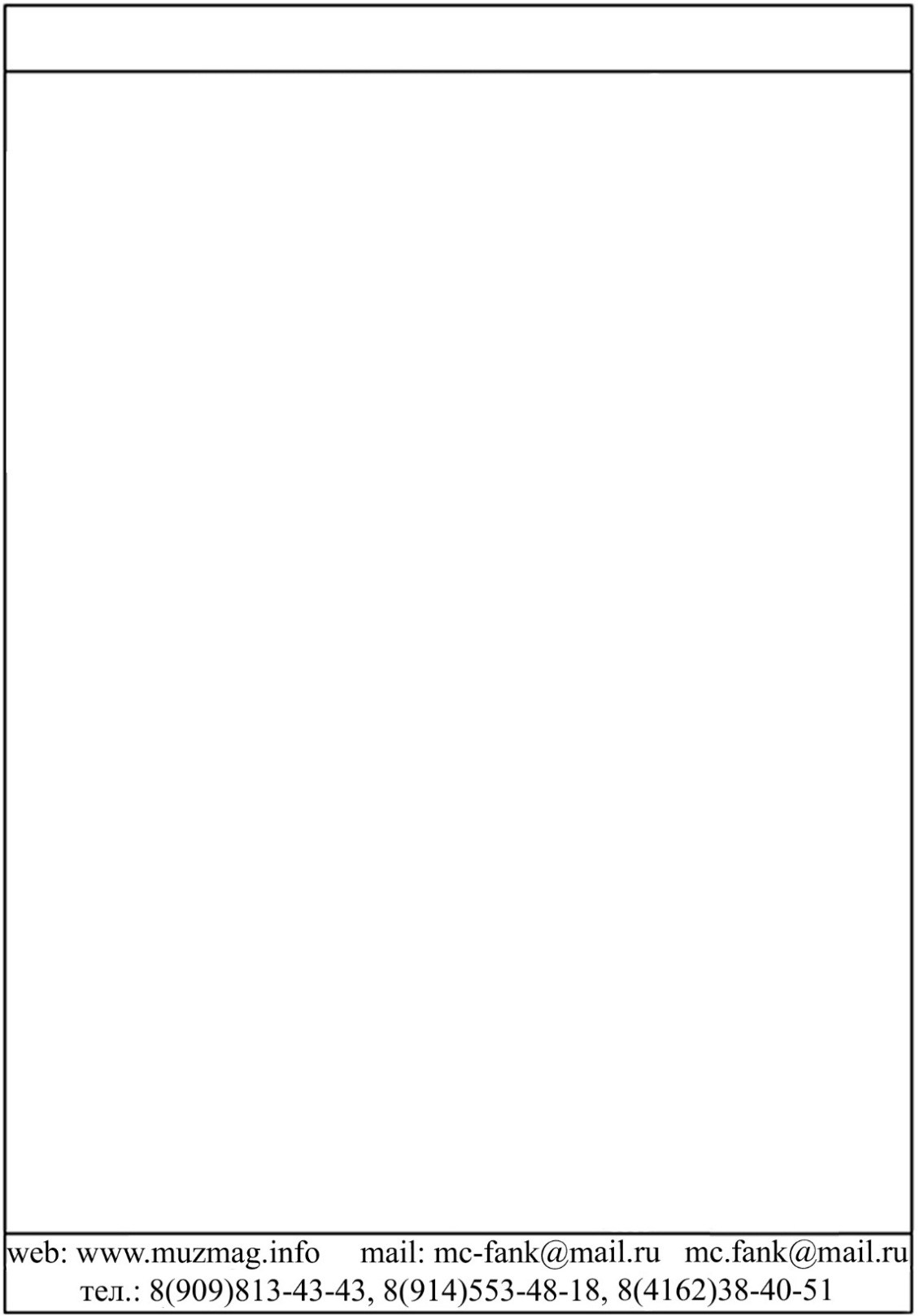 MCF F-12J+, MCF F-12J+ NEXTТЕХНИЧЕСКИЕ ХАРАКТЕРИСТИКИ: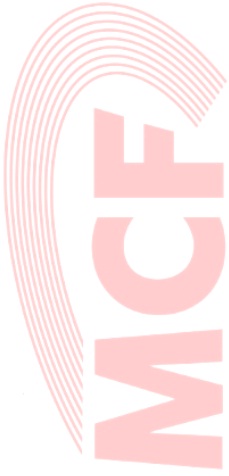 ОПИСАНИЕОсобенности:TWS (True Wireless Stereo) - это технология, которая позволяет двум отдельным Bluetooth-аудиоустройств работать в режиме стерео. Для этого два отдельных Bluetooth-аудиоустройства сочетаются друг с другом, при этом один из них становится главным, а другой вспомогательным. Затем головное устройство подключается к источнику аудиосигнала (передача данных осуществляется через Bluetooth-профиль A2DP). Главное устройство, в свою очередь, разделяет сигнал на правый и левый каналы и передает на вспомогательной устройство соответствующий канал.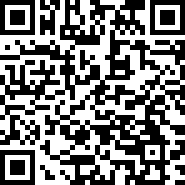 Подробное руководство: https://cloud.mail.ru/public/jrsx/fYLEhgD6q или 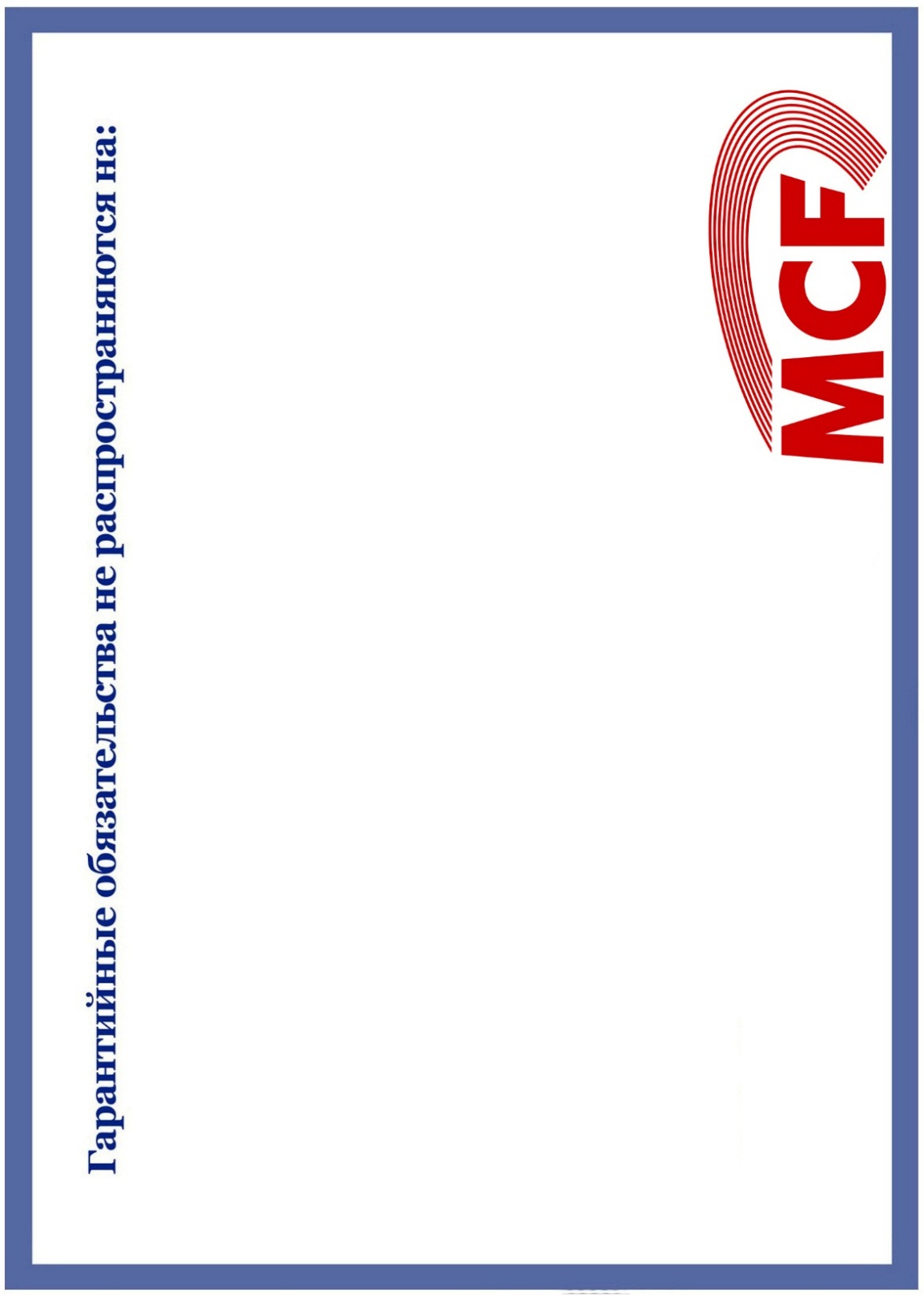 Модель:MCF F-12 J+MCF F-12 J+ NEXTТип АС:двухполосная двухполосная Мощность номинальная:100 Вт100 ВтМощность рабочая/пиковая: 100/200 Вт100/200 ВтУсилительный модуль:Класс DКласс DМощность усилительного модуля:120 Вт120 ВтПотребляемая мощность:200 Вт200 ВтЗвуковое давление:118 дБ119 дБДиапазон частот:71 Гц - 16 кГц71 Гц - 18 кГцСопротивление:8 Ом8 ОмДинамик ВЧ:ферромагнит 1х1"неодимовый магнит 1х1"Динамик НЧ:ферромагнит 1х12"ферромагнит 1х12"Чувствительность:98 дБ (1Вт/1м.)98 дБ (1Вт/1м.)Раскрытие звуковой волны:60-80 градусов60-80 градусовРаскрытие раструба ВЧ:80-90 градусов80-90 градусовВходные разъемы:¼"TRS, TF Card, Jack 3.5 мм, Bluetooth, USB, RSA, TWS¼"TRS, TF Card, Jack 3.5 мм, Bluetooth, USB, RSA, TWSТребования к питанию:230 В ~ 50/60 Гц230 В ~ 50/60 ГцМатериал корпуса:высокопрочный полиуретанвысокопрочный полиуретанРазмеры устройство/упаковка:Ш385хВ585хГ315/Ш420хВ641хГ340ммШ385хВ585хГ315/Ш420хВ641хГ340ммВес: нетто/брутто8,4/9,7 кг8,5/9,8 кг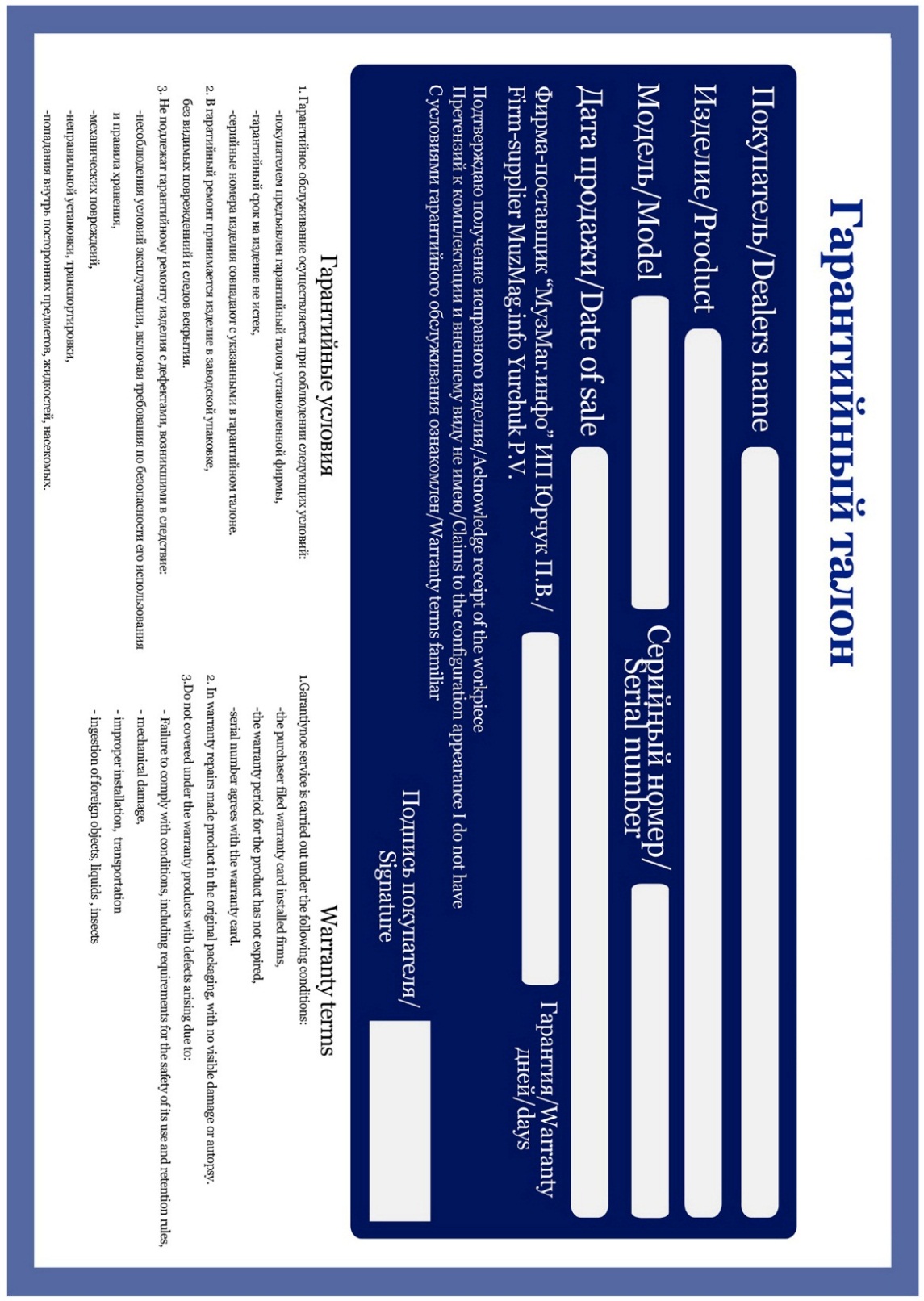 F-12 J+F-12 J+АКУСТИЧЕСКАЯ СИСТЕМА  MCF12 месяцевF-12 J+АКУСТИЧЕСКАЯ СИСТЕМА  MCF12 месяцевF-12 J+АКУСТИЧЕСКАЯ СИСТЕМА  MCF-Детали, узлы и механизмы товара, вышедшие из строя в результате их естественного износа, расходные элементы и материалы, обладающие ограниченным сроком использования (детали отделки, элементы питания, лампы, и т. п.);-	Неразборный товар: адаптеры (блоки питания), громкоговорители (динамики), высокочастотные драйверы, кабели, антенны, гитарные, микрофонные и клавишные стойки, микрофонные капсюли, ветрозащиты и головные гарнитуры для микрофонов, струны и прочие аксессуары;-	Программное обеспечение, установленное на CD/DVD дисках, являющееся частью товара;-	Отсутствие регистрации товара покупателем (потребителем), для которого производителем установлена обязательная регистрация;-	Порты и синхронизации, неисправность которых вызвана некорректным подключением;-	Если устройство было повреждено в результате неправильной эксплуатации и невыполнения требований настоящей инструкции по эксплуатации.- Громкоговорители (динамики), капсюли, высокочастотные драйверы, элементы акустических систем и усилителей, вышедшие из строя в результате эксплуатации на максимальных (пиковых) режимах со следами обгорания, перегрева, оплавления, деформации или разрушения.- Периодическое обслуживание или чистку товара, в том числе модификацию (модернизацию) систем товара и программного обеспечения, его ремонт или замену частей в связи с их моральным или физическим износом.-	Динамические головки ВЧ, СЧ, НЧ- При нарушении товарного вида изделия (повреждение, нанесение маркировки и т.п.)Адрес: Россия, г.Краснодар, ул.Валерия Гассия 4/7, корпус 1 (склад)web: www.mcfzavod.com e-mail: mc-fank@mail.ru, mcfzavod@mail.ru тел.: 8(800)200-00-23- звонок по России бесплатно